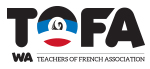 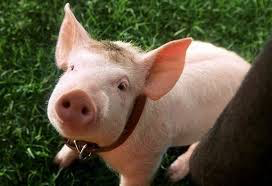 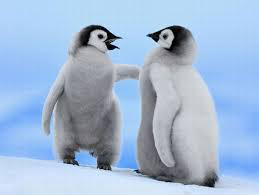  Sticker Competition 2016The Teachers of French Association invites students from Year 3-9 to participate in the annual TOFA Sticker Competition.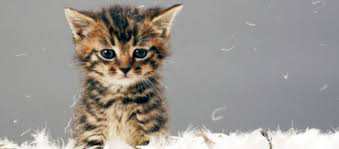 It’s easy to participate! Each student creates a design with a word or sentence into the circle of the attached participation sheet. The topic of this year’s competition is “Animals”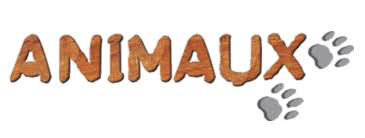                    “Animals”The students will write a word of encouragement on the dessin. Here are a few examples: “bravo”, “superbe”, “excellent” “bon travail, petit cochon”.Important: The participation sheets need to be signed by teacher AND the student as it is important that TOFA has got the consent to publish the student’s artwork and name. (We only use students first names and initials on all our internet publications)Teachers, please send a MAXIMUM of 10 designs per school before Monday, 4th of July 2016 to the address below.The received artwork will be made into a 2.5cm Sticker. It is very important that the designs and writing are simple and clear and the words are spelled correctly. Please prompt your students to use bright colours, outline shapes and letters and remove all pencil traces.A jury will select the designs to be made into stickers. The jury’s criteria is not only the designs but will also insure that the final sheet of stickers represents students from a diverse range of schools and age groups. The winners will receive a gift (iTunes Vouchers for High School students, Book prizes for Primary aged winners)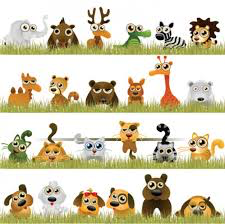 